Bewertungsbogen	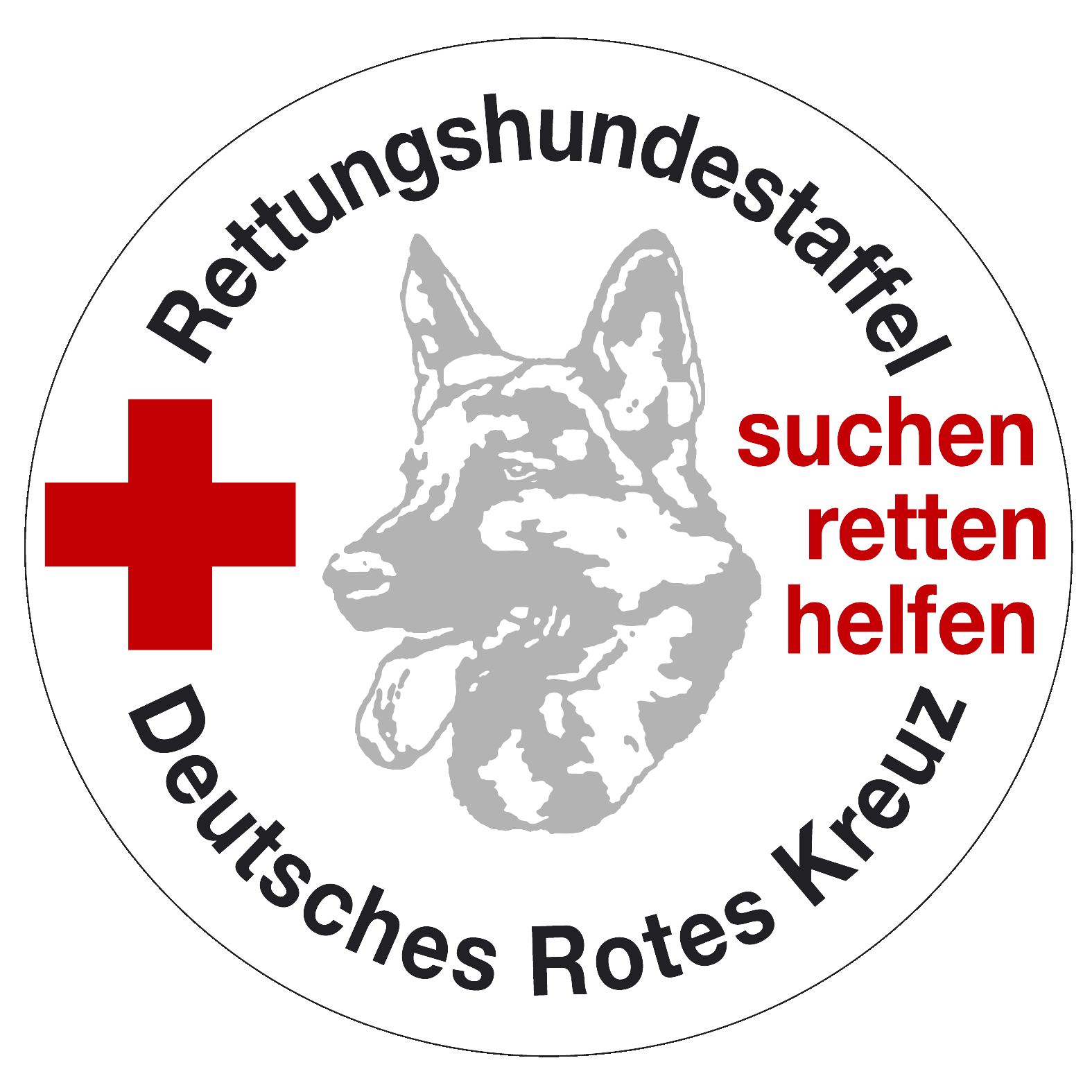 Rettungshundeteam-Prüfung, F l ä c h e n s u c h e                                                                                                                                    lfd. Nr:                                                                                                                                         lfd. Nr:                                                                                                                                         lfd. Nr:                                                                                                                                         lfd. Nr:                                                                                                                                         lfd. Nr:     Hf.-Name:Hf.-Vorname:Hundename:Wurfdatum:Rasse des Hundes:Geschlecht Hund:Rüde             Hündin Rüde             Hündin Identifikationsnachweis des Hundes (z.B. Tätowierung, Transponder etc):        Identifikationsnachweis des Hundes (z.B. Tätowierung, Transponder etc):        Identifikationsnachweis des Hundes (z.B. Tätowierung, Transponder etc):        Identifikationsnachweis des Hundes (z.B. Tätowierung, Transponder etc):        Identifikationsnachweis des Hundes (z.B. Tätowierung, Transponder etc):        Plakette ID- Nr.:Organisation:ASB   DRK  JUH  MHD       ASB   DRK  JUH  MHD       PrüfungsleiterIn:RHS:Name PrüferIn:Prüfungsdatum:Name PrüferIn:Prüfungsort:A.4 Voraussetzungen zur PrüfungA.4 Voraussetzungen zur PrüfungA.4 Voraussetzungen zur PrüfungA.4 Voraussetzungen zur PrüfungVoraussetzung erfüllt    Gültiger Impfstatus    Leistungsnachweis- / Testatheft / Leitkarte Voraussetzung erfüllt    Gültiger Impfstatus    Leistungsnachweis- / Testatheft / Leitkarte Voraussetzung erfüllt    Gültiger Impfstatus    Leistungsnachweis- / Testatheft / Leitkarte Voraussetzung erfüllt    Gültiger Impfstatus    Leistungsnachweis- / Testatheft / Leitkarte Voraussetzung erfüllt    Gültiger Impfstatus    Leistungsnachweis- / Testatheft / Leitkarte Bestätigung durch Unterschrift der Staffelleitung / Ortsverband:Bestätigung durch Unterschrift der Staffelleitung / Ortsverband:Bestätigung durch Unterschrift der Staffelleitung / Ortsverband:Bestätigung durch Unterschrift der Staffelleitung / Ortsverband:B. FachfragenprüfungB. FachfragenprüfungB. FachfragenprüfungB. FachfragenprüfungBkz:von 25 Fachfragen wurden richtig beantwortet:von 25 Fachfragen wurden richtig beantwortet:von 25 Fachfragen wurden richtig beantwortet:von 25 Fachfragen wurden richtig beantwortet:von 25 Fachfragen wurden richtig beantwortet:C. VerweisprüfungVerweisen durch:   Verbellen            Bringseln             andere Verweisart* * (benennen)   ...............................................................................................................C. VerweisprüfungVerweisen durch:   Verbellen            Bringseln             andere Verweisart* * (benennen)   ...............................................................................................................C. VerweisprüfungVerweisen durch:   Verbellen            Bringseln             andere Verweisart* * (benennen)   ...............................................................................................................C. VerweisprüfungVerweisen durch:   Verbellen            Bringseln             andere Verweisart* * (benennen)   ...............................................................................................................Bkz:Bemerkungen:Bemerkungen:Bemerkungen:Bemerkungen:D. Gehorsamsprüfung        Von 8 Teilprüfungen müssen mind. 6 erfolgreich absolviert werden!   D. Gehorsamsprüfung        Von 8 Teilprüfungen müssen mind. 6 erfolgreich absolviert werden!   D. Gehorsamsprüfung        Von 8 Teilprüfungen müssen mind. 6 erfolgreich absolviert werden!   D. Gehorsamsprüfung        Von 8 Teilprüfungen müssen mind. 6 erfolgreich absolviert werden!   Bkz: D.2.1    Freifolgen:D.2.1    Freifolgen:D.2.1    Freifolgen:D.2.1    Freifolgen:D.2.2    Personengruppe:D.2.2    Personengruppe:D.2.2    Personengruppe:D.2.2    Personengruppe:D.2.3    Sitz:D.2.3    Sitz:D.2.3    Sitz:D.2.3    Sitz:D.2.4    Steh:D.2.4    Steh:D.2.4    Steh:D.2.4    Steh:D.2.5    Platz:D.2.5    Platz:D.2.5    Platz:D.2.5    Platz:D.2.6    Voraussenden / Detachieren (nicht zutreffendes streichen):D.2.6    Voraussenden / Detachieren (nicht zutreffendes streichen):D.2.6    Voraussenden / Detachieren (nicht zutreffendes streichen):D.2.6    Voraussenden / Detachieren (nicht zutreffendes streichen):D.2.7    Tragen:D.2.7    Tragen:D.2.7    Tragen:D.2.7    Tragen:D.2.8    Ablegen:D.2.8    Ablegen:D.2.8    Ablegen:D.2.8    Ablegen:Hf. Name, Vorn.:       ,        Hund:       WT:      lfd.Nr.:     lfd.Nr.:     F. Rettungshundeteam- Prüfung FlächensucheF. Rettungshundeteam- Prüfung FlächensucheF. Rettungshundeteam- Prüfung FlächensucheBkz: F. 2  Bewertung des Hundeführers:F. 2  Bewertung des Hundeführers:F. 2  Bewertung des Hundeführers:Informationsgewinnung / Befragung:Informationsgewinnung / Befragung:Informationsgewinnung / Befragung:Beurteilung der Lage:Beurteilung der Lage:Beurteilung der Lage:Suchansatz V1:                                                  V2:Suchansatz V1:                                                  V2:Suchansatz V1:                                                  V2:Führung auf Distanz:Führung auf Distanz:Führung auf Distanz:Meldung von Fundestellen/Hilfeleistung:Meldung von Fundestellen/Hilfeleistung:Meldung von Fundestellen/Hilfeleistung:F. 2  Bewertung des Hundes:F. 2  Bewertung des Hundes:F. 2  Bewertung des Hundes:Suchintensität:Suchintensität:Suchintensität:Führigkeit / Gehorsam:Führigkeit / Gehorsam:Führigkeit / Gehorsam:Beweglichkeit im Suchgelände:Beweglichkeit im Suchgelände:Beweglichkeit im Suchgelände:Verweisen V1:                                                                                             Minuten:Verweisen V1:                                                                                             Minuten:Verweisen V1:                                                                                             Minuten:Verweisen V2:                                                                                             Minuten:Verweisen V2:                                                                                             Minuten:Verweisen V2:                                                                                             Minuten:Flächensuchgelände, Witterung / Temperatur / Wind:Flächensuchgelände, Witterung / Temperatur / Wind:Flächensuchgelände, Witterung / Temperatur / Wind:    X = VP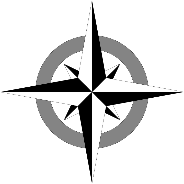 Gesamtbeurteilung, Bkz: :                bestanden           nicht bestanden Gesamtbeurteilung, Bkz: :                bestanden           nicht bestanden Gesamtbeurteilung, Bkz: :                bestanden           nicht bestanden Gesamtbeurteilung, Bkz: :                bestanden           nicht bestanden 